FCC OKs Rules For $14.2B Broadband SubsidiesThe Federal Communications Commission has approved new rules for the Affordable Connectivity Program, which provides $14.2 billion in broadband subsidies for low-income households. The  regulations prohibit credit checks, upselling and downselling and limiting consumers' ability to change providers, and require that the subsidies apply to a wide range of broadband plans.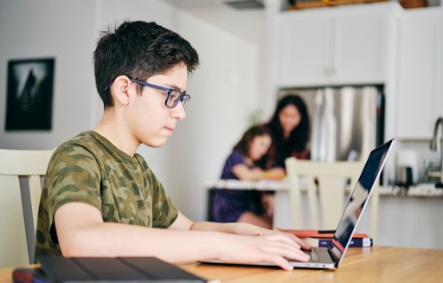 Next TV/Multichannel News 1/14/22https://www.nexttv.com/news/fcc-approves-rules-for-acp-broadband-subsidy Image credit:https://149694168.v2.pressablecdn.com/wp-content/uploads/2021/12/unnamed-4.png 